Возможные решения и критерии их оцениванияЗадача № 1Вариант №1 (через законы динамики).В проекции на ось, параллельную склону горки: ma1 = mgsinαили a1 = gsinα = gH/LДля горкитой же длины, но высотой в два раза большей: a2 = gsinβ = 2gH/LСледовательно, a2 = 2a1Вариант №2 (через закон сохранения энергии)Так как работа сил трения равна нулю, топри спуске  -Δ EP = ΔEKили mgH = mv2/2. Так как на вершине горки v = 0, то и .Следовательно, Для горки вдвое большей высоты  , значит а2 = 2а1Критерии оцениванияВариант №1Записан второй закон Ньютона и получено выражение для ускорения………….3 баллаВыражен синус угла через высоту и длину горки………………………………….2 баллаВыражен синус угла для горки большей высоты…………………………………..2 баллаПолучен ответ…………………………………………………………………………3 баллаВариант №2Записан закон сохранения энергии…………………………………………………...3 баллаЗаписана формула пути без учета времени…………………………………………..3 баллаПолучено выражение для ускорения движения санок………………………………1 баллПолучен ответ…………………………………………………………………………..3 балла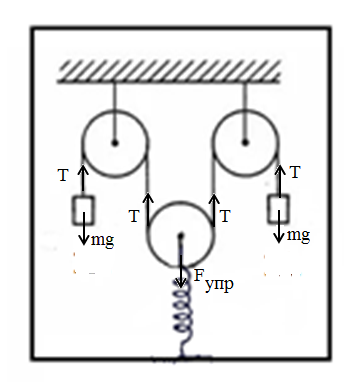 Задача №2Как видно из графика, скорость тела равна нулю в моменты времени 0, 2 и 4 с. Так как движение тела происходит вдоль прямой в одном направлении,  путь, пройденный телом численно равен  координате тела. Путь удобно найти графически, как площадь под графиком: 10 м.Критерии оцениванияОпределены моменты времени, в которые скорость обращается в ноль…………….1 баллСказано, что в процессе движения не меняется его направление……………………3 баллаУказано на численное равенство координаты тела и пройденного пути……………3 баллаНайдена координата тела………………………………………………………………...3 баллаЗадача №3Так как грузы неподвижны, тов воздухе T1 = mgи Fупр = kΔx1 = 2T1,а первоначальное растяжение пружины Из условия задачи следует, что плотность вещества грузов  больше плотности воды (ρ >ρв). Следовательно, если в сосуд заливается вода, то грузы не всплывают и в состоянии равновесия системы они будут полностью погружены в воду.  В воде на грузы кроме силы натяжения нити и силы тяжести будет действовать направленная вверх сила Архимеда.T2 = mg – FАFупр = kΔx2 = 2T2иРастяжение пружины уменьшится и грузы поднимутся на высоту Δx = 0,02 м =2 смКритерии оцениванияНайдено растяжение пружины до заливания воды…………………………………….3 баллаСделан вывод о том, что грузы всплывать не будут…………………………………...2 баллаОпределено растяжение пружины после заливания воды……………………………..3 баллаПолучен правильный ответ……………………………………………………………...2 баллаЗадача №4Напряжение, которое показывает вольтметр, можно определить , где RV– внутреннее сопротивление вольтметра, а IV – протекающий через вольтметр ток. Так ка вольтметры одинаковы и подключены к источнику тока параллельно, то через них протекают одинаковые токи , где IA– ток, протекающий через амперметр.Значит 10000 Ом = 10 кОмКритерии оцениванияЗаписано выражение для нахождения напряжения на вольтметре………………….5 балловПоказано, что вольтметры соединены параллельно………………………………….1 баллНайден ток, текущий через каждый вольтметр………………………………………2 баллаПолучен правильный ответ…………………………………………………………….2 баллаЗадача №5Опустим перпендикуляр из точки, где находится источник S на плоскость первого зеркала (1) и отметим положение изображения S1. Продлим плоскость второго зеркала (2), опустим перпендикуляр и получим положение изображения  источника Sво втором зеркале S2. Для того, чтобы определить будут ли изображения S1и S2 формировать новые изображения, построим области, из которых эти изображения наблюдаются. Как видно из рисунка, свет от изображения S2 не попадает на зеркало 1, следовательно, новое изображение в этом зеркале формироваться не будет. Свет от изображенияS1 попадает на зеркало 2, значит, будет сформировано еще одно изображение S3. Свет от изображения S3 не попадает на зеркало 1, следовательно, в системе будет только 3 изображения.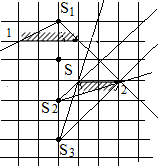 Критерии оцениванияПостроено изображение источника в первом зеркале…………………………….…1 баллПостроено изображение источника во втором зеркале……………………………...1 баллПостроена область, из которой видно изображение в первом зеркале………….….1 баллаПостроена область, из которой видно изображение во втором зеркале………….…1 баллаУказано, что изображение S2 не будет отображаться в первом зеркале……….……1 баллПостроено изображение S1 во втором зеркале…………………………………….….1 баллПостроена область, из которой видно изображение S3……………………………...1 баллДан правильный ответ…………………………………………………………………..3 балла